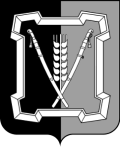 СОВЕТ  КУРСКОГО  МУНИЦИПАЛЬНОГО  ОКРУГАСТАВРОПОЛЬСКОГО КРАЯРЕШЕНИЕ21 сентября 2023 г.                   ст-ца Курская 			                     № 569 О внесении изменений в Положение об отделе сельского хозяйства и охраны окружающей среды администрации Курского муниципального округа Ставропольского края, утвержденное решением Совета Курского муниципального округа Ставропольского края от 20 ноября 2020 г. № 54В соответствии с подпунктом 11 части 1 статьи 16 Федерального закона от 06 октября 2003 г. № 131-ФЗ «Об общих принципах организации местного самоуправления в Российской Федерации»Совет Курского муниципального округа Ставропольского краяРЕШИЛ:1. Утвердить прилагаемые изменения, которые вносятся в Положение об отделе сельского хозяйства и охраны окружающей среды администрации Курского муниципального округа Ставропольского края, утвержденное решением Совета Курского муниципального округа Ставропольского края от 20 ноября 2020 г. № 54 «Об учреждении отдела сельского хозяйства и охраны окружающей среды администрации Курского муниципального округа Ставропольского края». 2. Признать утратившим силу решение Совета Курского муниципального округа Ставропольского края от 25 марта 2021 г. № 162 «О внесении изменений в Положение об отделе сельского хозяйства и охраны окружающей среды администрации Курского муниципального округа Ставропольского края, утвержденное решением Совета Курского муниципального округа Ставропольского края от 20 ноября 2020 г. № 54».3. Настоящее решение вступает в силу со дня его подписания.ИЗМЕНЕНИЯ,которые вносятся в Положение об отделе сельского хозяйства и охраны окружающей среды администрации Курского муниципального округа Ставропольского края, утвержденное решением Совета Курского муниципального округа Ставропольского края от 20 ноября 2020 г. № 54 «Об учреждении отдела сельского хозяйства и охраны окружающей среды администрации Курского муниципального округа Ставропольского края»1.1. Пункт 10 дополнить подпунктом 7) следующего содержания:«7) организация мероприятий по охране окружающей среды в границах Курского муниципального округа Ставропольского края.».1.2. В пункте 11:1.2.1. Подпункт 4) изложить в следующей редакции:«4) разрабатывает и реализует мероприятия по охране окружающей среды, за исключением контроля за организацией надлежащего санитарного состояния на территории Курского муниципального округа Ставропольского края и организации деятельности по накоплению (в том числе раздельному накоплению), сбору, транспортированию, обработке, утилизации, обезвреживанию, захоронению твердых коммунальных отходов);».1.2.2. Дополнить подпунктом 11) следующего содержания:11) осуществляет функции и полномочия учредителя муниципального унитарного предприятия «Курский районный рынок».1.3. Пункт 12  изложить в следующей редакции:«12. Отдел также осуществляет отдельные государственные полномочия в области сельского хозяйства в соответствии с Законом Ставропольского края от 31 декабря 2004 г. № 119-кз «О наделении органов местного самоуправления муниципальных образований Ставропольского  края  отдельными государственными полномочиями Ставропольского края в области сельского хозяйства».В процессе исполнения отдельных государственных полномочий Ставропольского  края  в области сельского хозяйства (далее - отдельные государ-ственные полномочия) Отдел обеспечивает финансовый контроль за целевым использованием субъектами государственной поддержки сельскохозяйственного производства Ставропольского края  средств бюджета Ставропольского края (далее - краевой бюджет) в пределах утвержденных ассигнований и лимитов бюджетных обязательств.».Председатель Совета Курскогомуниципального округа Ставропольского края       _                                 А.И.Вощанов                            Председатель Совета Курскогомуниципального округа Ставропольского края       _                                 А.И.Вощанов                            Временно исполняющий полномочия главы Курского муниципального округа Ставропольского края, первый заместитель главы администрации Курского муниципального округа Ставропольского края			                                                                                         П.В.БабичевУТВЕРЖДЕНЫрешением Совета Курского муниципального округаСтавропольского края от 21 сентября . № 569  УТВЕРЖДЕНЫрешением Совета Курского муниципального округаСтавропольского края от 21 сентября . № 569  